دانشکده هنر و معماری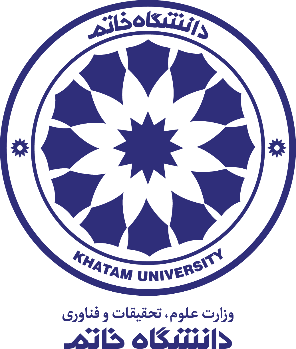 اطلاعیه شماره 1ضوابط و نحوه برگزاری مصاحبه تخصصی دوره دکترای رشته معماری دانشگاه خاتم سال 1402به استحضار کلیه داوطلبان معرفی‌شده از سوی وزارت محترم علوم، تحقیقات و فناوری جهت حضور در فرایند مصاحبه تخصصی دوره دکتری رشته معماری دانشگاه خاتم می‌رساند، داوطلبان محترم باید از طريق ارسال کلیه مدارک و مستندات مندرج در جدول شماره یک به صورت الكترونيكي درخواست خود را بر اساس ضوابط ذيل جهت حضور در جلسه مصاحبه تخصصی فوق‌الذكر، به دانشگاه ارسال نمايند.مهلت تحويل مدارک به‌صورت فيزيكي توسط متقاضی، حداکثر تا ساعت 14 روز شنبه مورخ 13/3/1402 می‌باشد. نظر به اينكه تاريخ مذكور، غيرقابل تمديد مي‌باشد، داوطلبان محترم بايد برنامه‌ريزي‌هاي لازم جهت تهيه و ارسال مدارك به نحو مقتضي را انجام دهند.داوطلب بايد فرم شماره يك منضم به اين اطلاعيه را با دقت و به‌صورت كامل، تكميل و به‌عنوان درخواست انجام مصاحبه به انضمام ساير مدارك به دانشگاه ارسال نمايد. به مدارك ارسالي فاقد فرم شماره یک تكميل‌شده، ترتيب اثر داده نخواهد شد.3- 	ﺷﺎﯾﺎن ذﮐﺮ اﺳﺖ، ارزﯾﺎﺑﯽ ﻣﺪارك و ﻣﺴﺘﻨﺪات مربوط به ﺳﻮاﺑﻖ اﺟﺮاﯾﯽ ﻣﺮﺗﺒﻂ ﺑﺎ ﻃﺮاﺣـﯽ ﻣﻌﻤـﺎري كه توسط شخص متقاضي انجام شده باشد، در اختيار داشتن حداقل دو مقاله علمي- پژوهشي چاپ ‌شده در مجلات معتبر داخلي يا خارجي، انجام مصاحبه به زبان انگليسي و ارائه مدرك زبان انگليسي معتبر، بخش مهمي از امتياز پژوهشي مصاحبه دكتراي معماري را به خود اختصاص مي‌دهد.کلیه مدارک و سوابق باید صرفاً در قالب فرمت PDF و با نام‌گذاری به شرح موارد مندرج در جدول شماره 1 و در قالب یك لوح فشرده (CD)، تهیه و به آدرس تهران، خيابان شيراز شمالي، خيابان دانشور شرقي، پلاك 17، ساختمان شماره 2 دانشگاه خاتم، طبقه پنجم، سركار خانم ميداني، تحويل گردند.عدم رعايت الزامات در تحويل مدارك و سوابق به دانشگاه، به منزله ارسال مخدوش مدارك تلقي شده و به چنين درخواست‌هايي ترتيب اثر داده نخواهد شد.برنامه زمان‌بندي انجام مصاحبه‌هاي تخصصی دوره دکترای رشته معماری دانشگاه خاتم، متعاقباً و طي اطلاعيه شماره دو به اطلاع داوطلبان خواهد رسيد. لذا مقتضي است داوطلبان به صورت منظم، اطلاعيه‌هاي صادره توسط دانشگاه در اين خصوص را از طريق تارنماي رسمي دانشگاه به آدرس www.khatam.ac.ir پيگيري نمايند.جدول شماره 1- فهرست مدارک لازم جهت انجام مصاحبه تخصصیفرم شماره يكفرم مرحله دوم آزمون نیمه متمرکز دوره دکتری (Ph.D)الف )مشخصات فردی:توجه: کلیه موارد ذکر شده در بندهای (ب) و (ج) مندرج در این فرم صرفاً با ارائه اصل مدرک معتبر قابل ارزیابی می‌باشد. بدیهی است داوطلب باید در صورت ضرورت اصل مدرک را نیز ارائه دهد.ب) سوابق پژوهشی:1- مقالات چاپ‌شده در مجلات علمی معتبر داخلی و خارجی و یا کنفرانس‌ها و سمینارها و همایش‌های داخلی و خارجی2- اختراع ثبت‌شده مورد تأیید سازمان پژوهش‌های علمی و صنعتی ایران3- جشنواره‌های علمی معتبر4- کتب (ترجمه یا تألیف)5- امتیاز پایان‌نامه5-1- پایان‌نامه دوره کارشناسی	5-2- پایان‌نامه دوره کارشناسی ارشد6- طرح‌واره (پروپوزال) پيشنهادي تحقیق دوره دكتريج) سوابق آموزشی:- برگزیدگان جشنواره، مسابقات بین المللی و المپیادهای معتبر:- مدرک زبانردیفشرح مدرک (صرفاً با فرمت PDF)1فرم شماره 1 تكميل شده توسط متقاضي (نام فایل: A01)2تصویر روی جلد و صورتجلسه حاوي نمره پایان‌نامه کارشناسی ارشد متقاضی (نام فایل: A02)3رزومه کاری متقاضی مشتمل بر سوابق آموزشی، تحقیقاتی و حرفه‌ای (نام فایل: A03)4حداکثر دو نمونه از طرح‌های معماری متقاضی (نام فایل: A04)5مقالات چاپ شده متقاضی در مجلات معتبر یا پذیرفته‌شده در کنفرانس‌های بین‌المللی (نام فایل: A05)6گواهی ثبت اختراع مورد تایید سازمان پژوهش‌های علمی و صنعتی ایران (نام فایل: A06)7برگزیدگان در جشنواره علمی معتبر (نام فایل: A07)8تالیف یا ترجمه کتاب مرتبط با رشته تحصیلی (نام فایل: A08)9مدرک زبان انگليسي معتبر (نام فایل: A09)10برگزیدگان المپیادهای علمی دانشجویی (نام فایل: A10)11مدارک فارغ التحصیلی دوره کارشناسی ارشد (نام فایل: A11)12فهرست ریزنمرات دوره کارشناسی ارشد (نام فایل: A12)13طرح‌واره (پروپوزال) پيشنهادي تحقیق دوره دكتري (نام فایل: A13)14تصویر شناسنامه یا کارت ملی (نام فایل: A14)15عکس 4×3 متقاضي (نام فایل: A15)16تصویر کارنامه آزمون دکتری (نام فایل: A16)17توصیه‌نامه از اساتید دوره کارشناسی‌ارشد (نام فایل: A17)نام و نام خانوادگی:وضعیت نظام وظیفه:شماره پرونده:شماره داوطلب:سال تولد:وضعیت تأهل:تلفن تماس:وضعیت اشتغال:آدرس:آدرس الکترونیکی:عنوان مقالهعنوان مجله سال انتشارنام نویسندگان (نویسنده مسئول مقاله را با علامت * مشخص فرمایيد)امتیاز(در این قسمت چیزی ننویسید)عناوين مقالات علمی پژوهشی(داخلی، خارجی)چاپ‌شدهعناوين مقالات علمی پژوهشی(داخلی، خارجی)چاپ‌شدهعناوين مقالات علمی پژوهشی(داخلی، خارجی)پذیرفته شدهعناوين مقالات علمی پژوهشی(داخلی، خارجی)پذیرفته شدهعناوین مقالات علمی ترویجیچاپ‌شدهعناوین مقالات علمی ترویجیچاپ‌شدهعناوین مقالات علمی ترویجیپذیرفته شدهعناوین مقالات علمی ترویجیپذیرفته شدهعناوین مقالات ارائه شده در کنفرانس‌های (داخلی، خارجی)چاپ‌شدهعناوین مقالات ارائه شده در کنفرانس‌های (داخلی، خارجی)چاپ‌شدهعناوین مقالات ارائه شده در کنفرانس‌های (داخلی، خارجی)پذیرفته شدهعناوین مقالات ارائه شده در کنفرانس‌های (داخلی، خارجی)پذیرفته شدهجمع امتیاز (در این قسمت چیزی ننویسید)جمع امتیاز (در این قسمت چیزی ننویسید)جمع امتیاز (در این قسمت چیزی ننویسید)جمع امتیاز (در این قسمت چیزی ننویسید)جمع امتیاز (در این قسمت چیزی ننویسید)جمع امتیاز (در این قسمت چیزی ننویسید)ردیفنام اختراعمحل ثبتتاریخ ثبت123ردیفعنوان جشنوارهنهاد برگزار کنندهتاریخ برگزاری1234عنوان کتابسال انتشارتعداد صفحاتنام نویسنده گان به ترتیب ذکر شده روی جلدامتیاز(در این قسمت چیزی ننویسید)کتبتألیفکتبتألیفکتبتألیفکتبترجمهکتبترجمهکتبترجمهعنوان پروژه یا پایان‌نامهنام استاد راهنماامتیازامتیازامتیازامتیازنمرهعنوان پروژه یا پایان‌نامهنام استاد راهنماقابل قبولخوببسیار خوبعالینمرهعنوان پروژه یا پایان‌نامهنام استاد راهنماامتیازامتیازامتیازامتیازنمرهعنوان پروژه یا پایان‌نامهنام استاد راهنماقابل قبولخوببسیار خوبعالینمرهطرح‌واره (پروپوزال) پيشنهادي تحقیق دوره دكتريمقطع تحصیلیرشته – گرایشنام دانشگاهمعدل کلسال شروعسال خاتمهکارشناسیکارشناسی ارشدردیفنام مسابقه/المپیاد/جشنوارهرتبهسال برگزیده شدن12345نام آزموننمره اخذ شدهسال آزمونتوضیحات